Esta es la ruta de la implementación del Acuerdo de Paz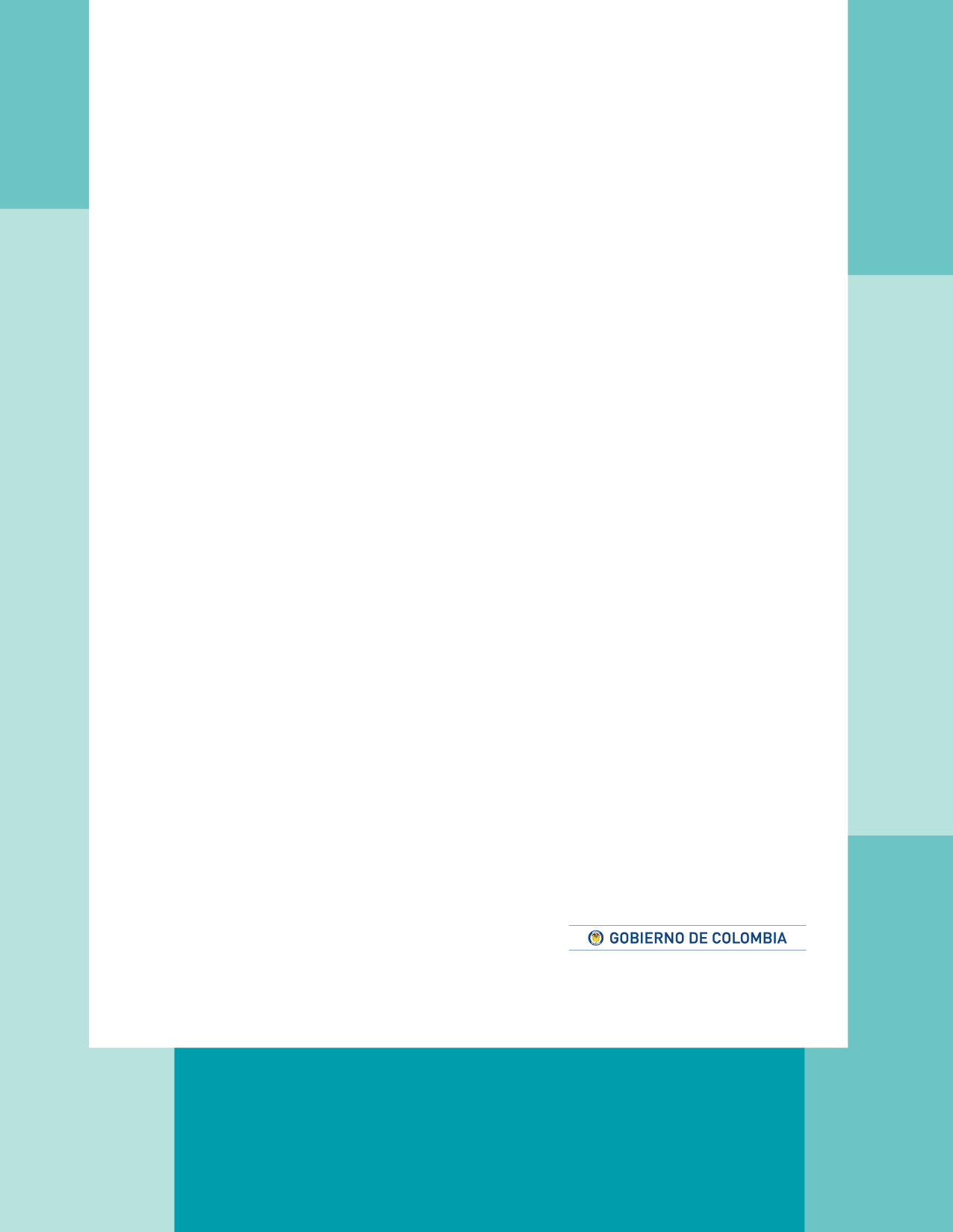 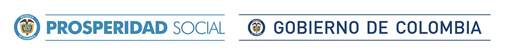 El Departamento Administrativo para la Prosperidad Social desarrolla acciones que aportan a la construcción de Paz en Colombia. En este Informe de Rendición de Cuentas encuentra aquellas que están directamente relacionadas con la implementación del Acuerdo de Paz, adelantadas entre el 30 de noviembre de 2016 y el 31 de mayo de 2018, sobre siguientes puntos del Acuerdo: Finalmente, encuentra acciones que, aunque no son obligaciones explícitas del Acuerdo de Paz ni de los decretos reglamentarios, se han realizado en el marco de las competencias con el propósito de contribuir a su implementación. ¿Qué hemos 
hecho?El Departamento Administrativo para la Prosperidad Social en el marco de su competencia ha desarrollado las siguientes acciones:1. Acciones acordadas en el Plan Marco de Implementación Tras la firma del Acuerdo Final, y con el fin de garantizar la implementación de todo lo acordado, la Comisión de Seguimiento, Impulso y Verificación a la Implementación del Acuerdo Final –CSIVI- discutió y aprobó el Plan Marco de Implementación, el cual integra el conjunto de propósitos, objetivos, metas, prioridades e indicadores acordados para dar cumplimiento al Acuerdo de Paz.En esta sección encuentra la información sobre las acciones que viene desarrollando esta entidad para dar cumplimiento con los compromisos explícitos del Acuerdo de Paz y sus Decretos reglamentarios. Están desagregados por cada Punto del Acuerdo de Paz al que aportamos, esto es: El punto 1 del Acuerdo, Reforma Rural Integral en el cual se enfocan los aportes realizados por el Departamento Administrativo para la Prosperidad Social. 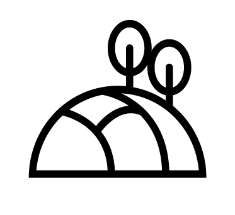 Punto 1 del AcuerdoHacia un nuevo campo colombianoReforma Rural Integral:1.3 Planes Nacionales para la Reforma Rural Integral Superar la pobreza y la desigualdad para alcanzar el bienestar de la población rural; e integrar y cerrar la brecha entre el campo y la ciudad Acción 1. Esquemas con prácticas agroecológicas para la producción de alimentos para el autoconsumo implementados - RESAProductos e indicadores a los que aporta esta acción:Acción 2. Esquemas con prácticas agroecológicas para la producción de alimentos para el autoconsumo implementados - Nuevos Territorios de PazProductos e indicadores a los que aporta esta acción:Acción 3: Promoción de mercados locales y regionales: Construcción o rehabilitación de plazas de mercado o galerías municipales en todo el territorio nacional y específicamente en municipios PDET Productos e indicadores a los que aporta esta acción:Acción 4: Construcción del acto administrativo para la creación del Consejo nacional de seguridad alimentaria y nutricional.Producto e indicador  al que aporta esta acción:2.  Acciones que se derivan del cumplimiento de instrumentos normativos que se han expedido con posterioridad a la firma del Acuerdo de PazEsta parte del informe no aplica a Prosperidad Social dado que hace otras acciones para dar cumplimiento a decretos o leyes que se han expedidos con posterioridad a la firma del Acuerdo de Paz 3. Otras acciones que hemos hecho para contribuir a la paz e implementación del
Acuerdo de PazEn esta sección encuentra la información sobre las acciones adicionales a lo establecido en el Acuerdo de Paz y en los instrumentos normativos expedidos con posterioridad, que, aunque no correspondan a obligaciones que hayan sido establecidas de manera explícita, se han desarrollado por ser convenientes o necesarias para contribuir a su implementación en el marco de las competencias legales.Acción 1. 	Acompañamiento a los territorios focalizados a través de la estrategia de gestión territorial para la Seguridad Alimentaria y Nutricional – SANContribución al punto 1 del Acuerdo: Reforma Rural integral 1.3 Planes Nacionales para la Reforma Rural Integral. Superar la pobreza y la desigualdad para alcanza el bienestar de la población rural; e integrar y cerrar la brecha entre el campo y la ciudadActividad  que se desarrolló:Acción 2.  Construcción de obras para la prosperidad y la Paz Contribución al punto 1 del Acuerdo: Reforma Rural integral 1.3 Planes Nacionales para la Reforma Rural Integral. Superar la pobreza y la desigualdad para alcanza el bienestar de la población rural; e integrar y cerrar la brecha entre el campo y la ciudadActividad que se desarrolló:Acción 3.  Implementación del programa Familias En Su Tierra – FESTContribución al punto 1 del Acuerdo: Reforma Rural integral 1.3 Planes Nacionales para la Reforma Rural Integral. Superar la pobreza y la desigualdad para alcanza el bienestar de la población rural; e integrar y cerrar la brecha entre el campo y la ciudadActividad que se desarrolló:Acción 4.  Nuevos Territorios de Paz Contribución al punto 1 del Acuerdo: Reforma Rural integral 1.3 Planes Nacionales para la Reforma Rural Integral. Superar la pobreza y la desigualdad para alcanza el bienestar de la población rural; e integrar y cerrar la brecha entre el campo y la ciudad.Igualmente, esta acción también contribuye al compromiso relacionado con el hecho de   tener en cuenta la promoción de la pequeña producción rural con otros modelos de producción, en el marco de implementación del Plan Nacional para la promoción de la comercialización de la producción de la economía campesina, familiar y comunitariaActividad que se desarrolló:Acción 5.  Nuevos Territorios de Paz Contribución al punto 2 del Acuerdo: Participación Política. Apertura democrática para construir la Paz 2.2. Mecanismos democráticos de participación ciudadana, incluidos los de participación directa, en los diferentes niveles y diversos temas.Actividad que se desarrolló:Acción 6.  Nuevos Territorios de Paz Contribución al punto 5 Acuerdo sobre las Víctimas del Conflicto 5.2. Compromiso con la promoción, el respeto y la garantía de los derechos humanos. Promover, proteger, respetar y garantizar los derechos humanos, incluyendo los derechos económicos, sociales, culturales y ambientales, con enfoque diferencial y de género, atendiendo a los principios de igualdad y progresividad, y garantizar el derecho a la paz, especialmente en los territorios más afectados por el conflicto.Actividad que se desarrolló:Acción 7. Proceso de apoyo a la comunidad asentada alrededor del Espacio Territorial de Capacitación y Reincorporación de Icononzo, Tolima, de manera articulada con la Oficina del Alto Comisionado para la Paz y la Alcaldía Municipal Actividad que se desarrolló:Acción 8.  Generación de acciones institucionales para la atención a los niños, niñas y adolescentes pertenecientes al Programa de Camino Diferencial de VidaActividad que se desarrolló:Acción 8.  Participación de Prosperidad Social en ferias Colombia Renace Actividad que se desarrolló:¿Cómo puede hacer control social 
y denunciar actos irregulares?Lo invitamos a hacer control social a las actuaciones de las entidades y la de los servidores públicos. A continuación, encontrará información útil para ejercer este derecho: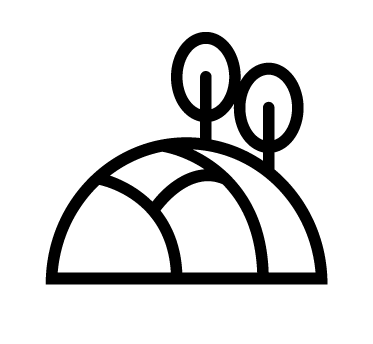 Punto 1. Hacia un Nuevo Campo Colombiano: Reforma Rural Integral.Compromiso que atiende Dentro del Subpunto1.3.4. denominado Sistema para la garantía progresiva del derecho a la alimentación, Prosperidad Social aporta en el cumplimiento de los siguientes dos compromisos del Acuerdo de Paz:  El Gobierno Nacional pondrá en marcha un sistema especial para la garantía progresiva del derecho a la alimentación de la población rural, es necesario asegurar que todos los planes nacionales cumplan de manera transversal con los objetivos de la política alimentaria y nutricional propuestos, mediante un sistema que los articule en los territorios y que tomará en cuenta los siguientes criterios: La adopción de esquemas de apoyo para fortalecer, desarrollar y afianzar la producción y el mercado interno, que incluyan asistencia técnica-científica, orientados a promover la cualificación de la economía campesina, familiar y comunitaria, ambiental y socialmente sostenible, que contribuyan a su autosuficiencia y al autoconsumo.Realización de campañas orientadas a promover la producción y el consumo de alimentos con un alto contenido nutricional, el manejo adecuado de los alimentos y la adopción de buenos hábitos alimenticios, que tenga en cuenta características del territorio y fomente la producción y el consumo de alimentos nacionales. Prosperidad Social atiende este compromiso a través de prácticas agroecológicas para la producción de alimentos para el autoconsumoActividades que se desarrollaron:¿Cómo lo hemos hecho?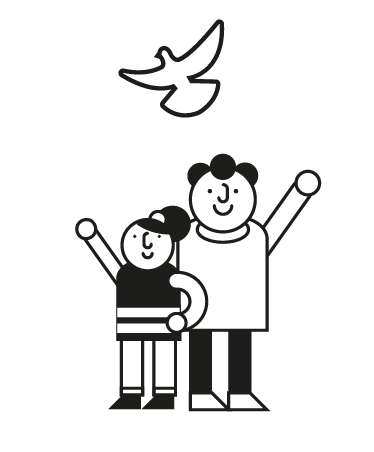 Prosperidad Social, aporta al cumplimiento de este compromiso en el marco al producto de Plan Marco de Implementación (PMI) del Acuerdo de PAZ denominado Esquemas con prácticas agroecológicas para la producción de alimentos.  Los esquemas con prácticas agroecológicas son, básicamente, una forma de producir alimentos que es diferente a la agronomía generalmente conocida. En este sentido, a través de los esquemas con prácticas agroecológicas se realizan actividades que incluyen protección de la naturaleza y de las comunidades que producen alimentos. Prosperidad social realiza prácticas agroecológicas, las cuales, junto con las acciones de otras entidades públicas y privadas, y de las comunidades, pueden contribuir al establecimiento de este tipo de esquemas.De esta manera, la entidad a través del proyecto de inversión denominado Implantación de un programa Red de seguridad alimentaria - ReSA,  busca  mejorar el consumo y el acceso a los alimentos de familias vulnerables, debidamente focalizadas, mediante la producción de alimentos para el autoconsumo (alimentos para el consumo de las mismas  familias que los cultivaron), la promoción de hábitos alimentarios saludables y el rescate de productos locales. El proyecto se ejecuta a través de contratistas/operadores, basados en la guía de proyectos ReSA y sus mejoras desde 2016 hasta 2018.Dentro de la metodología de los proyectos se tiene planteado la implementación de una opción de producción o de acceso de alimentos para el autoconsumo que puede ser una huerta familiar o comunitaria, cría y producción de caprinos (ganado de cabras) o cuyes y pesca artesanal.Para la implementación de estas acciones en el caso de la huerta y del establecimiento y manejo de los bancos de alimentación animal para el caso de los caprinos y cuyes, el programa ReSA usa prácticas agroecológicas en la producción de alimentos para el autoconsumo. Esto para proteger el medio ambiente, el uso adecuado de los recursos naturales y que se  integran los saberes tradicionales y  el conocimiento técnico moderno para obtener métodos de producción que respeten el ambiente y la sociedad, de modo que  se plantea  alcanzar no sólo metas de producción de alimentos, sino también la igualdad social y sostenibilidad ecológica de los agroecosistemas,  lo cual contribuye a la construcción de paz.Las prácticas agroecológicas que se implementan durante la ejecución y desarrollo del programa ReSA son:- Preparación y manejo adecuado del suelo (mínima labranza)- Preparación y aplicación de abonos compostados - Elaboración y aplicación de abonos líquidos o sólidos con compuestos orgánicos (biopreparados) para el control de plagas y enfermedades.- Uso de la alelopatía, es decir, de organismos que producen compuestos bioquímicos ayudan al crecimiento de plantas y cultivos.- Aplicar el método RIE: Rotar, intercalar y escalonar diferentes cultivos.- Manejo cultural de plagas y enfermedades - Uso e intercambio de conocimientos y prácticas ancestrales y locales.-Uso eficiente del agua entre otras.¿Quiénes se han beneficiado? 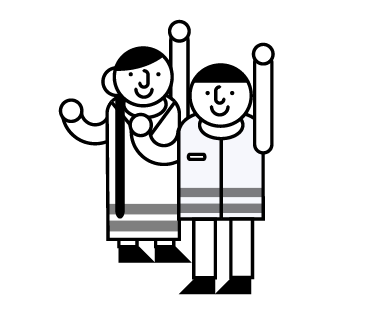 29.662 familias fueron beneficiadas mediante contratos/convenios con operadores, los cuales iniciaron en 2016 y finalizaron su ejecución en 2017. En 2018 se está iniciando una nueva intervención del programa ReSA.¿Quiénes han participado en esta acción y cómo hemos promovimos el control social? 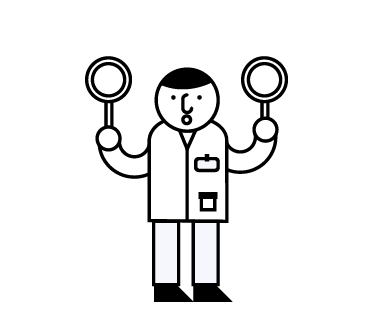 El control social se realiza a través del proceso de rendición de cuentas a través de los contratistas/operadores del programa ReSA, encargados de la ejecución de cada uno de los proyectos bajo la supervisión de Prosperidad Social.  Durante las rendiciones de cuentas, los contratistas/operadores exponen todas las actividades realizadas durante el proceso de intervención, especificando no solo los insumos entregados a la comunidad, sino también los encuentros y actividades realizadas, entendiendo que la información suministrada a la comunidad debe ser comprensible, actualizada, oportuna, disponible y completa.  En este espacio participan Prosperidad Social, las diferentes autoridades locales y familias participantes del proyecto. Dentro de las familias participantes, se encuentran los líderes de la comunidad, que se encargan de verificar el cumplimiento de las actividades.  Además, lo invitamos a hacer control social a los contratos que se celebran por parte de las entidades públicas en el portal de Colombia Compra Eficiente www.colombiacompra.gov.co - Para efectos de consulta de los contratos celebrados durante el 2017, indique el nombre de la Entidad y número de contrato en el espacio señalado y posteriormente haga click en “Buscar”.https://www.contratos.gov.co/consultas/inicioConsulta.do  - Para efectos de consulta de los contratos celebrados con vigencia 2018, indique el nombre de la Entidad y número de contrato en el espacio señalado “Buscar Proceso de Contratación” y haga click en “Buscar”.https://www.colombiacompra.gov.co/secop/busqueda-de-procesos-de-contratacion No obstante, y de manera indicativa, relacionamos contratos que hemos celebrado, los cuales están relacionados con las actividades indicadas en esta acción, sin perjuicio de que la totalidad de los mismos pueden ser consultados en el portal de Colombia Compra Eficiente ya indicado. Los contratos/convenios que desarrollaron esta acción y sus operadores son los siguientes:Lo invitamos  a hacer control social a los contratos que se celebran por parte de las entidades públicas en el portal de Colombia Compra Eficiente en el siguiente enlace: https://community.secop.gov.co/Public/Tendering/ContractNoticeManagement/Index?currentLanguage=es-CO&Page=login&Country=CO&SkinName=CCE¿En qué territorios hemos desarrollado la acción?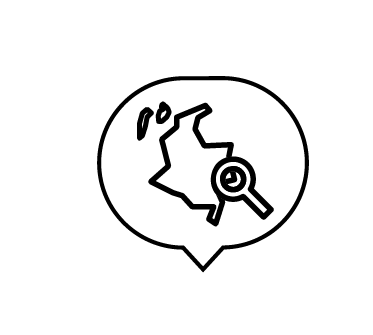 A continuación, se indican los departamentos y municipios concretos en los cuales se aplicó esta acción.  Igualmente se hace una lista aparte de lo con municipios que hacen parte de los Programas de Desarrollo con Enfoque Territorial- PDET y que fueron beneficiados con la aplicación de prácticas agroecológicas a través de ReSA. Para aclarar los PDET son: “Un instrumento de planificación y gestión para implementar de manera prioritaria los planes sectoriales y programas en el marco de la Reforma Rural Integral y las medidas pertinentes que establece el Acuerdo Final de PAZ, en articulación con los planes territoriales, en los municipios priorizados” (Decreto No. 893 de 2017) Municipios PDET atendidos con prácticas agroecológicas: Caquetá: Puerto Rico - San Vicente Del Caguán Cauca:  Mercaderes - Santander De Quilichao Chocó: Condoto Guajira: Fonseca San Juan Del Cesar  Nariño: Barbacoas - Cumbitara Municipios atendidos con prácticas agroecológicas:  Antioquia: Abejorral – SalgarCaldas:  Anserma – Chinchiná - La Dorada Cauca:  La Sierra - La Vega – SotaráCórdoba: Canalete - Los Córdobas – Moñitos - Puerto EscondidoCundinamarca: Chipaque – Gachetá – Villapinzón - YacopíChocó: Bagadó - El Cantón Del San Pablo – Cértegui –Lloró – Nuquí Huila: Isnos – Oporapa - Saladoblanco Guajira: Riohacha - El Molino – La Jagua Del Pilar – Maicao – Manaure - Uribia – Urumita - VillanuevaMagdalena: Pivijay – Puebloviejo - Sabanas De San AngelNariño: Barbacoas – Buesaco – Córdoba – Cumbal – Cumbitara – Ipiales – Potosí - YacuanquerRisaralda: Guática - La Virginia – Mistrató - Pueblo Rico Santander: Aratoca – Encino – Oiba - SuaitaSucre: Guaranda – Majagual - SucreArauca: Arauquita – Fortul – Saravena - TameCasanare: Nunchía – Recetor - San Luis De Palenque - TámaraGuainía: Inírida - Barranco Minas (Cd) - San Felipe (Cd) - Cacahual (Cd)Vaupés: Mitú – CaruruCompromiso que atiende Dentro del Subpunto1.3.4. denominado Sistema para la garantía progresiva del derecho a la alimentación, el Prosperidad Social aporta en el cumplimiento del siguiente compromiso del Acuerdo de Paz:  El Gobierno Nacional pondrá en marcha un sistema especial para la garantía progresiva del derecho a la alimentación de la población rural, es necesario asegurar que todos los planes nacionales cumplan de manera transversal con los objetivos de la política alimentaria y nutricional propuestos, mediante un sistema que los articule en los territorios y que tomará en cuenta los siguientes criterios: La adopción de esquemas de apoyo para fortalecer, desarrollar y afianzar la producción y el mercado interno, que incluyan asistencia técnica-científica, orientados a promover la cualificación de la economía campesina, familiar y comunitaria, ambiental y socialmente sostenible, que contribuyan a su autosuficiencia y al autoconsumo.Prosperidad Social atiende este compromiso a través de  prácticas agroecológicas para la producción de alimentos para el autoconsumo Actividades que se desarrollaron:¿Cómo lo hemos hecho?Dentro de los Programas que tiene el Departamento Administrativo para la Prosperidad Social, se encuentra el Proyecto denominado Nuevos Territorios de Paz, comienza a partir de experiencias anteriores de acciones de paz y desarrollo financiadas por la Cooperación Internacional y el Gobierno Colombiano desde 1998, en regiones altamente afectadas por el conflicto armado y con baja presencia de la institucionalidad nacional o local.  El modelo de intervención comienza con los Laboratorio de Paz y sus respectivos programas, basado en el principio de planeación participativa, donde los habitantes del territorio, pero especialmente las comunidades, construyen su visión de vida digna en consenso para plantear las iniciativas a desarrollar y las intervenciones acordes a los recursos disponibles. Nuevos Territorios de Paz, es un esfuerzo conjunto entre la Nación y la Unión Europea (Convenio firmado el 29 de septiembre de 2011), para “Promover iniciativas de construcción de paz, tendientes a reducir la desigualdad económica y mitigar los efectos de la violencia político-social, para el fomento de un desarrollo territorial basado en principios de participación y gobernanza democrática”.  El programa Nuevos Territorios de Paz se desarrolló en los territorios de Canal del Dique y Zona Costera, Bajo Magdalena, Caquetá y Guaviare con proyectos de largo plazo, multisectoriales, participativos, descentralizados y con enfoque territorial.  Las acciones se ejecutaron desde la firma del Convenio y los resultados finales se hicieron visibles entre 2016 y 2017 (en este último año terminó la fase operativa establecida).  El Programa maneja 4 resultados de intervención: Inclusión Socioeconómica Sostenible: Las poblaciones vulnerables han desarrollado e implementado modelos productivos sostenibles e incluyentes para su seguridad y soberanía alimentaria y para la generación de ingresos.Tierras y Territorios: El programa de Nuevos Territorios de Paz aplicó instrumentos que han fortalecido las capacidades locales para el ordenamiento del territorio, ocupación y uso de la tierra, ayudando a las comunidades a: (i) generar arraigo, (ii) salvaguardar su patrimonio, (iii) alcanzar la soberanía y seguridad alimentaria, (iv) lograr autosuficiencia y (v) estar protegidos según la regulación existente. Creación de capacidades locales, fortalecimiento institucional y redes sociales: La sociedad civil y los sectores público y privado, cuentan con las capacidades necesarias para lograr su desarrollo y vivir en Paz. Por lo tanto, programa de Nuevos Territorios de Paz, busca una articulación constructiva que les permite favorecer un desarrollo territorial pacífico y participativo.Información y Gestión del Conocimiento:  La información territorial está disponible para su uso público; y los aprendizajes obtenidos de las experiencias del Programa y otros procesos apoyados por la Unión Europea- UE, están a disposición de la agenda pública y de otras iniciativas de paz a nivel nacional. En cuanto al Resultado 1 de Nuevos Territorios de Paz: Inclusión Socioeconómica Sostenible, se trabajó  con 1.724 familias en la implementación y/o fortalecimiento de modelos productivos para la promoción de las economías familiares y la generación de medios de vida sostenibles. Así mismo, 3.847 familias implementaron parcelas y huertas de seguridad alimentaria en áreas urbanas y rurales, para fortalecer la autonomía alimentaria y la diversidad nutricional.Estas cifras corresponden a la suma de esfuerzos hechos por Prosperidad Social y sus socios (entidades públicas o privadas junto con las cuales se implementó el programa) en las regiones focalizadas a través de las siguientes acciones: Implementación de 43 Escuelas de Campo a partir de las cuales los participantes recibieron asesoría, asistencia técnica y formación en buenas prácticas ambientales.Ejecución de proyectos productivos conforme a la vocación (aptitud y disposición) del territorio, su economía, siendo un principio fundamental el desarrollo sostenible. Se logró entonces:530 hectáreas de sistemas agroforestales establecidas.933 hectáreas en sistemas silvopastoriles (sistemas que incluyen árboles y crianza de animales) y ganadería sostenible25 fincas demostrativas con enfoque agroecológico429 unidades productivas agrícolas, pecuarias y piscícolas.Fortalecimiento de Proyectos Educativos Institucionales de 14 Instituciones Educativas Agrícolas para incentivar en los jóvenes emprendimientos productivos sostenibles en el campo, siempre conservando el enfoque de desarrollo sostenible y en busca de generar mayor arraigo y menor desplazamiento a las ciudades.Capacitación a 2.300 personas bajo la modalidad de Intercambio de experiencias, talleres, escuelas de campo y cursos certificados por el SENA, en ganadería ecológica y establecimiento de cultivos.Bajo el mismo Resultado 1 se logró la implementación de parcelas y huertas para la seguridad alimentaria:Implementación de parcelas o huertas caseras con productos propios de la región para el autoconsumo y en algunos casos la venta de excedentes.Formación teórica práctica para la planificación predial y la diversificación de productos para la siembra, a través de talleres, intercambio de experiencias, asistencia técnica durante el proceso de implementación.Implementación de huertas experimentales en centros de educación agrícola, en desarrollo de su Proyecto Educativo Institucional y formación a docentes para identificación y desarrollo de acciones de prevención de casos de malnutrición. Diseño de material pedagógico para la formación de los participantes, desarrollo de modelos de seguridad alimentaria acorde con la región donde se implementan, estudios de canasta básica.  Se destaca el desarrollo de un modelo de seguridad con buenas prácticas ambientales para las regiones de Guaviare, Caquetá y Canal del Dique y Zona Costera y el Plan Estratégico para la Seguridad Alimentaria en Bajo Magdalena.De esta manera, el programa Nuevos Territorios de Paz hace su labor desde el territorio, donde las mismas personas de la comunidad son las que determinan sus necesidades, las soluciones y su visión de vida y de territorio querido. Estas acciones se realizan a través de un contrato de Subvención, que es un tipo de contrato de cooperación internacional utilizado por la Unión Europea en el cual se entregan recursos (cofinanciación) a organizaciones de la comunidad con proyectos que cumplen los objetivos de desarrollo y paz apoyados por la Unión Europea.Por tanto, el programa Nuevos Territorios de Paz hace acciones identificadas por el territorio, por medio de una organización de la sociedad civil, fortalecida, legítima y reconocida por las pobladoras de la región, para hacer las tareas de ejecución, acompañamiento, articulación, coordinación, movilización y seguimiento de los procesos de desarrollo y paz impulsadas por las comunidades. También se contó con la colaboración de algunas entidades públicas y privadas para complementar el desarrollo de algunos temas específicos. Algunas de estas entidades fueron: el Instituto Geográfico Agustín Codazzi - IGAC, la Organización Internacional para las Migraciones entidades fueron – OIM, y la Red Nacional de Agencias de Desarrollo Local de Colombia - RED ADELCO. Es importante tener en cuenta que el programa Nuevos Territorios de Paz   hizo las acciones antes señaladas teniendo en cuenta las miradas o enfoque transversales de (i) Derecho, (ii) Género, (iii) Étnico, (iv) Desarrollo Territorial, (v) Desarrollo Sostenible, (vi) Sensibilidad al conflicto, (vii) Participación, y (viii) Gestión Comunitaria del riesgo. Por último, se aclara que Prosperidad social promueve la gestión del conocimiento como una línea estratégica del programa Nuevos Territorios de Paz, para la sistematización y consolidación de las experiencias, modelos y procesos, así como los aprendizajes y lecciones aprendidas para ponerlas a disposición de todos los interesados.¿Quiénes se han beneficiado?  El programa Nuevos Territorios de Paz benefició hasta la fecha de 31 de mayo de 2018 a 25.203 personas.  Los participantes en los procesos son en su mayoría campesinos habitantes de las zonas rurales de los municipios focalizados.  De estos el 53% son hombres y el 47% mujeres. De acuerdo con la información reportada, el 63% de cada núcleo familiar ha cursado máximo la primaria, 29% secundaria y un 3% alguna carrera técnica lo que arroja un 95%.  El restante 5% corresponde a profesionales de la institucionalidad local y regional, docentes y directivos docentes que participaron en procesos de formación.  Entre las poblaciones atendidas se destacan 2.755 personas que se reconocen como integrantes de comunidades afro y 814 indígenas concentrados especialmente en Caquetá, Guaviare y Canal del Dique y Zona Costera; estos dos grupos poblacionales representan el 22% de los atendidos. Del mismo modo, el programa Nuevos Territorios de Paz benefició a 666 organizaciones de base, entre las cuales el 55% corresponde a organizaciones de productores organizados a través de asociaciones, cooperativas, microempresas y redes de productores, el 31% corresponde a Juntas de Acción comunal JAC y asociaciones de JAC, el restante 14% pertenecen en su orden a organizaciones de mujeres, culturales y de jóvenes, este porcentaje también incluye la atención de consejos comunitarios de comunidades afro y comunidades indígenas.¿Quiénes han participado  en esta acción y cómo hemos promovimos el control social?Los Socios que implementaron prácticas agroecológicas y han hecho ejercicios de control social según la dinámica planteada en los anteriores apartes, todo esto según  el  Programa Nuevos Territorios de Paz son:  Organización internacional para las Migraciones OIM. Este control se desarrolla mediante la realización de los comités regionales, las reuniones de entrega de resultados, las socializaciones de los informes de resultado de cada una de las intervenciones realizadas, por los socios en el terreno a listar:Consorcio por el Desarrollo Integral Sostenible y la Paz del Guaviare – DEISPAZOrganización de las Naciones Unidas para la Alimentación y la agricultura FAOHilsfwerk InternacionalComitato Internazionale per lo Sviluppo Dei Popoli - CISPCorporación de Desarrollo y Paz del Bajo Magdalena, Movimiento por la paz – MPDLPatrimonio NaturalForumsyd (Organización basada en los miembros de la sociedad civil sueca que en áreas de democracia y derechos humanos)Pastoral Social Caritas- Barranquilla Además, Prosperidad Social hizo las siguientes acciones para promover el control social en el desarrollo de esta acción según el programa de Nuevos Territorios de Paz:  1.	Comité Territoriales: En cada territorio de intervención se conformó este espacio con la participación de pobladores y beneficiarios de la región, centros de investigación, sector privado y con la Secretaria Técnica de los Socios Estratégicos Territoriales.2.	Comité Consultivo Interinstitucional – conformado por entidades del nivel nacional, gobernadores de Departamentos de focalizados, el Departamento Nacional de Planeación, la Unión Europea, representantes de las organizaciones en de departamentos y municipios y Prosperidad Social.3.	Auditorías externas contratadas por la Delegación de la Unión Europea al finalizar cada Presupuesto Programa (herramienta de planeación técnica y financiera)4.	Audiplanes: Auditorias contratadas por la Unión Europea para constatar el desembolso final de cada contratación.5.	Misiones de Monitoreo y Evaluación Contratadas por la Unión Europea para hacer seguimiento a la ejecución del convenio. (Se evalúa pertinencia, eficiencia, eficacia, impacto)Adicionalmente lo invitamos  a hacer control social a los convenios  y la documentación  que se ha generado  a través del Centro Virtual de Documentación DOCUPAZ, el cual reúne los estudios, metodologías,  reflexiones y experiencias de los  programas de Paz, Desarrollo y Estabilización, en materia de esta intervención dirigida a la construcción de paz y reconciliación.​​ El enlace en el portal institucional de Prosperidad Social a través del cual se puede realizar dicha consulta es el siguiente:http://inclupaz.prosperidadsocial.gov.co/Paginas/Docupaz.aspxhttp://inclupaz.prosperidadsocial.gov.co/Paginas/default.aspxPara mejor visualización de estas páginas, por favor usar Google Chrome2Otros enlaces con información del Proyectohttp://www.deispaz.org/http://www.fao.org/in-action/agronoticias/detail/en/c/1029354/http://www.cdpbajomagdalena.org/http://www.mpdl.org/search/node/nuevos%20territorios%20de%20paz¿En qué  territorios hemos desarrollado la acción?El Programa Nuevos Territorios de Paz se ejecutó en 5 Departamentos:Bolívar, Magdalena, Atlántico, Caquetá y Guaviare.Y en 56 municipios:- BOLÍVAR: El Peñón, Magangué, Mompox, Pinillos, Arjona, Calamar, Cartagena, Mahates, San Estanislao, Santa Catalina, Santa Rosa, Soplaviento, Turbaco, Turbana, San Cristóbal, Villanueva.- MAGDALENA: El Banco, Pijiño del Carmen, Pivijay, Plato, Sabanas de San Ángel, Salamina y Tenerife.- ATLÁNTICO: Barranquilla, Campo de la Cruz, Candelaria, Juan de Acosta, Manatí, Piojó, Repelón, Sabanalarga, Santa Lucía, Suan, Tubará, Usiacurí, Luruaco.- CAQUETÁ: Albania, Belén de los Andaquíes, Cartagena del Chairá, Curillo, El Doncello, El Paujil, Florencia, La Montañita, Milán, Morelia, Puerto Rico, San José del Fragua, San Vicente del Caguán, Solano, Solita y Valparaíso.- GUAVIARE: Calamar, El Retorno, Miraflores y San José del Guaviare.Compromiso que atiende Dentro del Subpunto1.3.4. denominado Sistema para la garantía progresiva del derecho a la alimentación, Prosperidad Social aporta en el cumplimiento del siguiente compromiso del Acuerdo de Paz:  El Gobierno Nacional pondrá en marcha un sistema especial para la garantía progresiva del derecho a la alimentación de la población rural, es necesario asegurar que todos los planes nacionales cumplan de manera transversal con los objetivos de la política alimentaria y nutricional propuestos, mediante un sistema que los articule en los territorios y que tomará en cuenta los siguientes criterios: La adopción de esquemas de apoyo para fortalecer, desarrollar y afianzar la producción y el mercado interno, que incluyan asistencia técnica-científica, orientados a promover la cualificación de la economía campesina, familiar y comunitaria, ambiental y socialmente sostenible, que contribuyan a su autosuficiencia y al autoconsumo.Este compromiso, por parte de Prosperidad Social, es atendido a través de la Construcción o Rehabilitación de plazas de mercado o galerías municipales en todo el territorio nacional y específicamente municipios PDET.Actividades que se desarrollaron:¿Cómo lo hemos hecho?Prosperidad Social hace realidad esta acción a través de la construcción y el fortalecimiento de la infraestructura para la comercialización de productos alimenticios producidos en principal medida por hogares campesinos, esto es, Plazas de mercado o mercados públicos en los municipios priorizados con la estrategia de Programas de Desarrollo con Enfoque Territorial – PDET.Cabe destacar que para hacer posible estas acciones, la Dirección de Infraestructura Social y Hábitat de Prosperidad Social facilita a las Gobernaciones, Municipios, Comunidades étnicas y Resguardos indígenas la presentación de este tipo de proyectos además de sectores tales como vías urbanas, espacio público, espacios comunitarios, mejoramientos de vivienda y soluciones para agua potable y saneamiento básico que contribuyan a mitigar las condiciones de vulnerabilidad de las comunidades que representan y con ello superar su condición de pobreza. Es así como, una vez adelantada la revisión técnica y social de la pertinencia de los proyectos presentados por las Entidades Territoriales y suscritos Convenios que responden directamente a las necesidades del territorio, desde noviembre de 2016 y a diciembre de 2017 se ha logrado la financiación de 809 proyectos de obra en 537 municipios con una inversión por parte de Prosperidad Social de un poco más de $1,35 billones.Específicamente, sobre Plazas de Mercado en municipios priorizados con PDET se ha culminado con la Adecuación General de la Plaza de Mercado del Municipio de Chaparral, Tolima, mientras que avanzamos en la ejecución de otros proyectos como la Renovación y transformación de la Plaza de Mercado José Hilario López en el municipio de Buenaventura en Valle del Cauca, la adecuación del mercado público de Fundación en Magdalena y la Construcción de la Plaza de mercado en Toribío, Cauca. En consecuencia, A la a fecha, Prosperidad Social ha aprobado e iniciado la construcción o rehabilitación de las cuatro (4) plazas de mercado que han sido solicitadas por Municipios PDET, según el procedimiento antes descrito Además de las acciones en municipios PDET, Prosperidad Social ha hecho este tipo de obras en otros municipios del país. De esta manera, Prosperidad Social ha aprobado e iniciado la construcción o rehabilitación construcción o rehabilitación de 13 plazas de mercado en municipios no PDET, que son las siguientes:Nueve (9) proyectos financiados que corresponden a obras relacionadas con plazas de mercado en el mismo número de municipios. Estos son Calamar – Bolívar, Belalcázar – Caldas, Chinú y Ciénaga de Oro – Córdoba, El Tablón de Gómez, la Llanada y Sandoná – Nariño, La Virginia – Risaralda y Sevilla – Valle del Cauca. Prosperidad Social invirtió en estos proyectos un poco más de $38.577 millones, los cuales están en etapas pre-contractuales para el inicio de las obras, como también lo está el proyecto de ampliación de la cubierta de la galería municipal en el municipio de Jamundí en el Valle del Cauca suscrito en vigencias anteriores.Cuatro (4) obras entregadas relacionadas con plazas de mercado en el mismo número de municipios. Estas obras son: remodelación de la plaza de mercado de Pacho-Cundinamarca, construcción de la plaza de mercado eventos y mercado campesino Cantalicio Rojas del Municipio de Natagaima-Tolima, con una inversión de $4.368 millones. Del mismo modo, Prosperidad Social continúa con la ejecución de la construcción del nuevo mercado público de Santa Cruz de Lorica y la adecuación integral del mercado público de San Bernardo del Viento en el departamento de Córdoba en los que la entidad hizo una inversión de $8.325 millones.En el desarrollo de los proyectos de infraestructura social, los municipios son las entidades territoriales también responsables en el cumplimiento de esta meta, y deben estructurar las solicitudes de construcción o rehabilitación de plazas de mercado, las cuales deben cumplir con los criterios de aprobación que permitan la realización de las obras correspondientes. En caso de que esto no suceda y la solicitud no quede en estado de maduración alto para su financiación (Fase III), Prosperidad Social apoya al municipio a presentar nuevamente el proyecto, señalando las deficiencias técnicas por las que no fue priorizado en su momento y realizando nuevamente un concepto de pertinencia en una nueva convocatoria.¿Quiénes se han beneficiado? Con esta infraestructura se benefician los pequeños grupos de productores con lugares adecuados para almacenar, en algunos casos, sus productos y disponer de ellos para su comercialización bajo condiciones adecuadas con las cuales facilita a las familias las condiciones de acceso a estos alimentos. Esta infraestructura tiene efectos positivos en las condiciones de almacenamiento, distribución, comercialización y acceso de los alimentos y puede repercutir en mejoras en la manipulación de los mismos si intervienen además prácticas que faciliten esta situación. Con las obras señaladas en el punto anterior, se han beneficiado habitantes tanto de las cabeceras urbanas como de la zona rural, en los municipios de Chaparral, Buenaventura, Fundación y Toribío.Para la estimación de los beneficiarios es necesario diferenciar entre aquellos que reciben directamente el servicio y que para este caso estarían representados por los comerciantes, y otros que lo hacen de manera indirecta reflejados en la población del municipio.  Así las cosas, la plaza de Buenaventura beneficia a 186 comerciantes, la de Chaparral a 62, la plaza de Fundación a 213, y la de Toribío a 220.  ¿Quiénes han participado en esta acción y cómo hemos promovido el control social? Para hacer estos proyectos de infraestructura social, Prosperidad Social abre espacios de control que permiten despertar el interés en lo público por parte de los actores locales a su vez que sirven como una herramienta democrática y participativa para ejercer control social en estas intervenciones. Prosperidad Social desarrollan tres eventos de este tipo, llamados Auditorías visibles, durante la ejecución de cada proyecto de obra, los cuales se describen así:El primero se realiza una vez firmada el acta de inicio de la obra (Primer Foro) y en donde también se constituye el grupo de veedores ciudadanos para el ejercicio del control social. El otro espacio se hace cuando la obra se encuentra en un 50% o 60% de ejecución (Segundo Foro) y en el que se socializan y recogen las inquietudes que ha traído consigo la ejecución de la obra. Una última instancia (Tercer Foro) se lleva a cabo cuando se finaliza el proyecto de obra y/o previo recibo a satisfacción por parte del Interventor y Supervisor del proyecto, (Tercer Foro) en donde la comunidad ejerce control social del balance de la ejecución de la obra Lo anterior hace más fácil y mejor el seguimiento comunitario a los $14.248 millones que han sido objeto de compromiso presupuestal en 2017 a los proyectos de Chaparral ($6.891m), Buenaventura ($3.443m), Toribío ($3.142 m) y Fundación (772 millones), esta última obra también contará con presupuesto en las vigencias 2018 y 2019, dado que la sumatoria total  de dicha obra es $5.149 millones. A partir de 2017 se empezaron a registrar en la página web las programaciones de estos ejercicios de control social. La información respecto a las mismas se encuentra en la Dirección de Infraestructura, la cual además es reportada trimestralmente a la Oficina de Control Interno.En cuanto a los espacios de control social aplicados específicamente a las obras mencionadas en este aparte del documento, se informa que en la plaza de Chaparral se desarrollaron auditorías visibles el 7 de julio y el 12 de diciembre de 2015, mientras que en la de Toribío se han hecho estos mismos ejercicios los días 4 de octubre de 2016 y el 22 de marzo de 2017. Las actas que evidencian estas actividades de promoción social se presentan como anexo a este informe. Igualmente, como lo exige la norma, los convenios suscritos con las entidades territoriales u operadores designados están cargados en SECOP y corresponden respectivamente a: Buenaventura Convenio 501 de 2015 Chaparral Convenio 40 de 2012 Toribío Convenio 40 de 2012 (estudios y diseños) Toribío Convenio 69 de 2015 (Construcción)Fundación Convenio 610 de 2017De otra parte, los contratos de obra y el respectivo proceso de selección son responsabilidad municipio u operador designado.Adicionalmente, lo invitamos a hacer control social a los contratos que se celebran por parte de las entidades públicas en el portal de Colombia Compra Eficiente www.colombiacompra.gov.co - Para efectos de consulta de los contratos celebrados durante el 2017, indique el nombre de la Entidad y número de contrato en el espacio señalado y posteriormente haga click en “Buscar”.https://www.contratos.gov.co/consultas/inicioConsulta.do  - Para efectos de consulta de los contratos celebrados con vigencia 2018, indique el nombre de la Entidad y número de contrato en el espacio señalado “Buscar Proceso de Contratación” y haga clic en “Buscar”.https://www.colombiacompra.gov.co/secop/busqueda-de-procesos-de-contratacion ¿En qué  territorios hemos desarrollado la acción? Los municipios priorizados con estas intervenciones y señalados previamente en la página 19 de este informe corresponden a las regiones de Sur del Tolima (Chaparral), Pacífico Medio (Buenaventura) y Alto Patía y Norte del Cauca (Toribío). Compromiso que atiende Dentro del Subpunto1.3.4. denominado Sistema para la garantía progresiva del derecho a la alimentación, Prosperidad Social aporta en el cumplimiento del siguiente compromiso del Acuerdo de Paz:  El Gobierno Nacional pondrá en marcha un sistema especial para la garantía progresiva del derecho a la alimentación de la población rural, es necesario asegurar que todos los planes nacionales cumplan de manera transversal con los objetivos de la política alimentaria y nutricional propuestos, mediante un sistema que los articule en los territorios y que tomará en cuenta los siguientes criterios: La adopción de esquemas de apoyo para fortalecer, desarrollar y afianzar la producción y el mercado interno, que incluyan asistencia técnica-científica, orientados a promover la cualificación de la economía campesina, familiar y comunitaria, ambiental y socialmente sostenible, que contribuyan a su autosuficiencia y al autoconsumo.Este compromiso, por parte de Prosperidad Social, es atendido a través de la expedición del acto administrativo para la creación del Consejo nacional de seguridad alimentaria y nutricional.Actividades que se desarrollaron:¿Cómo lo hemos hecho?Prosperidad Social, también aporta al cumplimiento del Plan Marco de Implementación (PMI) del Acuerdo, según el producto denominado Consejos nacional, departamentales y municipales de alimentación y nutrición. Lo anterior en su papel de Secretaría Técnica de la Comisión Intersectorial de Seguridad Alimentaria y Nutricional – CISAN, comisión que está conformada por varias entidades públicas del nivel nacional y que se encarga de la coordinación y seguimiento de la Política Nacional de Seguridad Alimentaria y Nutricional – PNSAN.De esta manera, Prosperidad Social participó en la construcción del documento de decreto para la creación del sistema para la garantía progresiva del derecho a la alimentación, el cual crea el sistema y las instancias que lo componen.  Este proceso tuvo la participación de todas las entidades que componen CISAN y fue realizado según lo indicado por la mesa técnica de esta comisión, además de contar con el apoyo técnico de la Organización de las Naciones Unidas para la Alimentación y la Agricultura - FAO por su nombre en inglés (Food and Agriculture Organization). Posteriormente se inició el proceso de firmas por parte de las entidades que componen el sistema, sin embargo, surgieron observaciones de tipo jurídico que están siendo superadas.  El proceso de firmas se realiza con el apoyo de la Presidencia de la República.  ¿Quiénes se han beneficiado? Dado que no se ha expedido el acto administrativo hasta el momento aún no se reportan beneficiario. Cuando el Gobierno Nacional expida el acto administrativo e implemente el sistema especial para la garantía progresiva del derecho a la alimentación se beneficiará a toda la población colombiana.¿Quiénes han participado en esta acción y cómo hemos promovimos el control social? Las entidades que hacen parte de la Comisión Intersectorial de Seguridad Alimentaria y Nutricional – CISAN y el apoyo técnico de la FAO, en lo relacionado con el derecho a la alimentación.  ¿En qué territorios hemos desarrollado la acción?Dado que no se ha expedido el acto administrativo hasta el momento aún no se han hecho acciones en departamentos o municipios concretos según lo establecido en el sistema especial para la garantía progresiva del derecho a la alimentación.AÑONOMBRE DE ACTIVIDADES DESARROLLADAS2017 a 2018 Acompañamiento a los territorios focalizados a través de la estrategia de gestión territorial para la Seguridad Alimentaria y Nutricional - SAN¿Cómo lo hemos hecho?Como ya se explicó, el acto administrativo de creación del sistema para la garantía progresiva del derecho a la alimentación se encuentra en firmas. Este acto administrativo establece las funciones de las entidades e instancias de seguridad alimentaria y nutricional que conforman el sistema.  Estas instancias son las encargadas de actualizar o diseñar los planes departamentales, regionales o municipales de seguridad alimentaria y nutricional para la garantía progresiva del derecho a la alimentación. La meta del Plan Marco de Implementación PMI sobre que este tema va empezar el próximo año 2019. Es por esta razón que no hace parte de este informe de rendición de cuentas. Actualmente, la responsabilidad de la construcción de Planes territoriales de seguridad alimentaria y nutricional es igualmente responsabilidad de cada entidad territorial, es decir cada departamento y/o municipio. Las entidades que conforman la CISAN prestan asistencia técnica para fortalecer capacidades en territorio para la construcción de esto planes, entre otros temas. Como se ha dicho antes, Prosperidad Social es la secretaría técnica de la CISAN. En este papel, Prosperidad Social hizo acompañamiento a los territorios focalizados a través de la estrategia de gestión territorial para la Seguridad Alimentaria y Nutricional - SAN, que busca el fortalecimiento de capacidades para la intersectorialidad, la participación social, la planificación y el abordaje territorial integral en seguridad alimentaria y nutricional.Gracias a lo anterior, se beneficiaron las entidades territoriales (gobernaciones) de los departamentos de Atlántico, Bolívar, Magdalena, Sucre, Cesar, Guajira, San Andrés, Córdoba y Chocó, así como representantes de la sociedad civil, academia y diferentes actores relacionados con la seguridad alimentaria de los departamentos.Vale la pena resaltar que el fortalecimiento de capacidades en SAN se ha realizado con el apoyo técnico de la FAO.AÑONOMBRE DE ACTIVIDADES DESARROLLADAS2017 a 2018 Financiación de proyectos de obra de espacio público, recreación y deporte, mejoramientos de vivienda, de obras sociales, comunitarias y vías urbanas.  ¿Cómo lo hemos hecho?Como se explicó antes en este documento, entre noviembre de 2016 y diciembre de 2017 la entidad firmó convenios para la financiación de 809 proyectos de obra de espacio público, recreación y deporte, mejoramientos de vivienda, de obras sociales, comunitarias y vías urbanas en 537 municipios.  Dentro de estos proyectos de obra se encuentran la construcción o rehabilitación de plazas de mercado o galerías municipales que también ya fue explicada. Además, continuando con esfuerzos adelantados para la financiación de proyectos de infraestructura y con los cuales Prosperidad Social ha beneficiado comunidades y hogares que habitan zonas priorizadas con PDET, se puede destacar la inversión realizada en Vías Urbanas y en los que la entidad ha garantizado los recursos para desarrollar 64 proyectos en 44 municipios de 14 departamentos y con unos aportes de $198.561 millones. Otro sector con grandes aportes en materia presupuestal han sido los proyectos de mejoramientos de vivienda y con los cuales se ha contribuido directamente con la dimensión de habitabilidad (abrigo y cuidado de las personas en una vivienda) de los hogares más pobres en 50 municipios de 18 departamentos y en los que la entidad ha comprometido recursos por $50.107 millones para que se puedan cumplir estos derechos. Ahora bien, para que el impacto en la mejora de condiciones de vulnerabilidad de las familias y comunidades beneficiarias tenga mejores resultados, Prosperidad Social ha financiado la realización de obras y equipamientos complementarios para esta población concentrados en otros espacios comunitarios y de recreación y deporte (diferentes a las plazas de mercado) con una inversión de $30.100 millones y la ampliación, mejoramiento y obras complementarias para instituciones educativas con $2.852 millones dirigidos a 14 municipios en 7 departamentos.En resumen, Prosperidad Social ha priorizado entre los convenios suscritos con las entidades territoriales a partir de la firma de los Acuerdos de Paz a 90 municipios dentro de la estrategia de PDET para la ejecución de 135 proyectos de infraestructura social y hábitat y con una inversión de un poco más de $300.247 millones.AÑONOMBRE DE ACTIVIDADES DESARROLLADAS2017 a 2018 Atención de familias víctimas del conflicto desplazadas retornadas o reubicadas a través del Programa Familias en su Tierra.  ¿Cómo lo hemos hecho?Prosperidad Social implementa el programa Familias en su Tierra el cual atiende a hogares víctimas de desplazamiento forzado, retornados o reubicados contribuyendo  a que los hogares vinculados, a través de la participación en un proceso de formación (encuentros) y acompañamiento técnico (visitas domiciliarias), fortalezcan  su integración social y sus capacidades en temas relacionados con seguridad alimentaria - SA,  mejoramiento de las condiciones de su vivienda, e implementen o fortalezcan proyectos productivos. La integralidad de estos procesos de formación permite que los hogares cuenten con una visión más completa de las acciones que deben implementar para mejorar su calidad de vida, incluyendo los temas de alimentación, entorno y generación de ingresos.Específicamente en el componente de Seguridad Alimentaria, los hogares participantes reciben un proceso de formación a través de los encuentros donde desarrollan temas relacionados con: conservación de suelos y agroecología, manejo de semillas y buenas prácticas agrícolas - BPA, manejo de plagas, enfermedades y malezas, etc., los cuales se relacionan de manera más amplia en la guía metodológica del programa. Las temáticas son aplicadas a través de la implementación de huertas comunitarias y caseras, y se relacionan con temas de los otros componentes que se desarrollan en el programa.Del mismo modo, el gestor encargado de este componente visita a los hogares participantes y lo asesora en la instalación y desarrollo de las huertas caseras para que estas se hagan de manera correcta. En este sentido, Prosperidad Social vinculó en diciembre de 2016 a 12.336  hogares en  28  municipios PDET ubicados en los departamentos de Antioquia, Bolívar, Cesar, La Guajira, Meta, Norte de Santander, Putumayo y Sucre, a través de la intervención número cuatro del Programa FEST.De esta forma, durante el primer semestre de 2017 Prosperidad Social desarrollo el componente de seguridad alimentaria en estos hogares logrando una inversión de $5.277.404.000 entregando a los hogares insumos tales como semillas, material vegetal, fertilizantes, herramientas, poli-sombras (forma de protección de cultivos) y tanques de agua. Del mismo modo, los hogares reciben acompañamiento técnico desarrollando destrezas tales como biopreparados (abonos líquidos o sólidos con compuestos orgánicos), agroecología, y cambio climático, manejo de cosecha, pos-cosecha, entre otros.Adicionalmente a la implementación de la intervención en los municipios PEDT, y en el marco de esta misma intervención IV del programa FEST, Prosperidad Social vinculó en el marco de los municipios ZOMAC a 2.213 hogares en los municipios de Urrao – Antioquia, El Copey y Pailitas – Cesar, Bagadó – Chocó, El Castillo y El Dorado – Meta, invirtiendo en el componente de seguridad alimentaria $943.940.000.AÑONOMBRE DE ACTIVIDADES DESARROLLADAS2017 a 2018 Apoyo a productivos sostenibles – Programa Nuevos Territorios de Paz¿Cómo lo hemos hecho?132 agricultores tuvieron crédito aprobado y desembolsado y pudieron utilizar $1.891.200.000 para el establecimiento de 394 hectáreas de sistemas agroforestales con cacao en Magangué y Pinillos (crédito individual con manejo asociativo e incentivo de capitalización rural del 80%).5.545 visitas de asistencia técnica a las familias participantes de los modelos productivos sostenibles.179 resoluciones de titulaciones urbanas entregadas y 120 expedientes conformados en Guaviare y 1.106 procesos adelantados para la formalización de predios de la nación, a través de ley 160 de 1994 en las regiones de Caquetá y Canal de Dique y Zona Costera.Actualización de información catastral (información de los predios y sus mejoras)  de aproximadamente 62.491 predios (566.133,57 hectáreas) en 18 municipios de Caquetá, Magdalena, Bolívar y Atlántico, y acompañamiento a 33 municipios en la actualización de Planes de Ordenamiento Territorial.Líneas bases y metodologías construidas participativamente para la elaboración de Visiones Territoriales en los departamentos de Guaviare y Caquetá.519 hectáreas reforestadas con especies nativas, maderables, frutales y forrajeras (pasto para animales), y 2.284 hectáreas conservadas en bosques, nacederos y humedales para la protección ambiental y desarrollo sostenible.AÑONOMBRE DE ACTIVIDADES DESARROLLADAS2017 a 2018 Fortalecimiento en participación ciudadana – Programa Nuevos Territorios de Paz¿Cómo lo hemos hecho?Implementación de espacios de concertación en los territorios para mejorar el diálogo social y la gobernanza local: Plataforma de Observadores Electorales en articulación con la MOE en Canal de Dique.666 organizaciones de base fortalecidas con acciones de:Emprendimientos productivosGeneración de activos económicos y socialesFormación en gobernanza y gobernabilidadFormación ciudadanaConstrucción de agendas de política pública 47 Juntas de Acción Comunal y 2 emisoras Comunitarias fortalecidas mediante inversión estratégica, dotación de equipos y asesorías.Acompañamiento técnico y fortalecimiento a instancias de decisión y participación con incidencia directa en el diseño e implementación de las políticas públicas en las 4 regiones del Programa.88 funcionarios de las entidades territoriales del programa Nuevos Territorios de Paz certificados en procesos técnicos de ordenamiento territorial e información geografía.157 iniciativas productivas financiadas para el fortalecimiento de las organizaciones comunitarias. 532 organizaciones fortalecidas en capacidades gerenciales, financieras y administrativas, y la consolidación de modelos de negocio y 120 en formulación de proyectos.1.200 personas formadas para la participación en: “Gobernanza y Visión Prospectiva”, “Gestión participativa Territorial”, “Ordenamiento Territorial”, Ley de víctimas, y Escuelas de Ciudadanía.7 redes de pobladores construyendo agendas de política pública.Diseño e implementación de un Sistema de Información Geográfica – SIG para el Departamento de Guaviare.AÑONOMBRE DE ACTIVIDADES DESARROLLADAS2017 a 2018 Fortalecimiento en participación ciudadana – Programa Nuevos Territorios de Paz¿Cómo lo hemos hecho?979 personas víctimas de violación de Derechos Humanos orientadas jurídica y psicosocialmente, y 1.566 familias víctimas capacitadas en temas de tutela, derechos de petición, acciones de cumplimiento, en duelo, abuso sexual, pautas de crianza, dinámica familiar, ansiedad, descarga de emociones, entre otros, a través del apoyo al Consultorio de la Pastoral Social del departamento de Guaviare.2 Actos simbólicos de reparación con la metodología “Círculos de la memoria” para mujeres víctimas del conflicto en Canal del Dique y Zona Costera6 Mesas de víctimas conformadas y fortalecidas, con la participación de 85 representantes en Canal del Dique.18 Foros y eventos realizados en temas relacionados con: reconciliación, reparación, acuerdos de paz, desarrollo económico y social200 Jóvenes y líderes cívicos formados en participación pública y Derechos HumanosEstablecimiento de la Oficina de la Unidad de Restitución de Tierra en Plato, Magdalena para la atención de las víctimas (trámites y reclamaciones).De la manera similar es importante señalar estos retos en esta materia: -	Acompañamiento a la gestión de 602 solicitudes realizadas por familias vulnerables como sujetos de titulación de predios baldíos a persona natural.  Lo anterior en los municipios de San Vicente del Caguán y Cartagena del Chairá en Caquetá, Candelaria en Atlántico y Mahates en Atlántico.  Para el cumplimiento de esta meta se viene ejecutando Convenio Agencia Nacional de Tierras -ANT Prosperidad Social, cuyo principal objetivo es darles continuidad a las acciones iniciadas a través de la subvención ejecutada por OIM.-	Transferencia de Metodologías a Nueva Institucionalidad y Espacios creados para el Posconflicto y otras instituciones públicas:•	Agencia Nacional de Tierras -AN: Baldíos y Reglamentación de Ciénegas •	Agencia Renovación de Territorio:  Insumos para PDET•	Consejo Nacional de Paz: Insumos para la política pública de reconciliación•	Ministerio del Interior – Gobernación Cauca:  Fortalecimiento de Juntas de Acción Comunal-	Finalización de proyectos que apoyaron el desarrollo de las agendas de sostenibilidad construidas participativamente en 2017 con los pobladores de la región.-	Divulgación de experiencias y buenas prácticas a través de la plataforma INCLUPAZ – en este espacio se compila información de 20 años de Programas de Paz y Desarrollo financiados con Recursos de Cooperación.Para finalizar es importante tener en cuenta que a través del Programa Nuevos Territorios de Paz se crearon espacios denominados “Comités Territoriales” en cada región cuyos objetivos generales fueron:Brindar orientación y apoyo a la gestión del Programa Velar porque las acciones de las entidades involucradas apunten al logro de los objetivos del Programa. Apoyar a Prosperidad Social en su papel de articulación interinstitucional a nivel regional. Así mismo, se fundamentaron los siguientes principios: REPRESENTATIVIDAD: Prosperidad Social busca que el programa Nuevos Territorios de Paz fuera un verdadero espacio democrático donde se encuentran los actores territoriales interesados en la construcción de acuerdos territoriales, en función de un nuevo pacto social que contribuya a la generación de condiciones para el desarrollo y la paz.  AUTONOMIA: La acción mancomunada de las instancias participes de este comité no limitan, ni interfiere, de manera alguna el ejercicio de sus funciones normativas en el ámbito de sus respectivas competencias. PROACTIVIDAD: Creación de un escenario donde se actúa con prontitud y diligencia en las tareas a realizar y en el seguimiento que se requiere hacer a las mismas. TRANSPARENCIA: Compromiso ético frente a la comunidad, marcada por una historia de corrupción y de ausencia del control democrático, lo cual es garantía de integridad y honestidad en el cumplimiento de su misión.Entre Prosperidad Social y la demás entidades públicas y privadas que participaron en el programa se convocaban los Comités. La periodicidad con la que se convocaba dependía de los temas a tratar, para socializar los avances desarrollados y las necesidades del Programa Nuevos Territorios de Paz.AÑONOMBRE DE ACTIVIDADES DESARROLLADAS2017 a 2018 Apoyo a la comunidad de Icononzo como Zonas Veredal Transitoria de Normalización¿Cómo lo hemos hecho?Las acciones que hizo Prosperidad Social en Icononzo fueron tres: i) adecuación de la escuela de la vereda la Fila; ii) convenio de mejora de condiciones de habitabilidad y iii) proyecto de seguridad alimentaria. A continuación, se describe el avance de cada uno de estos componentes a la fecha: Adecuación de la Escuela en la verada La FilaEl proceso de adecuación de la escuela en la vereda La Fila finalizó su etapa de estudios y diseños, cuenta con la licencia de construcción expedida por la Alcaldía Municipal y beneficiará a 200 alumnos aproximadamente. El costo de la obra tendrá un valor aproximado de 1.500 millones de pesos.Mejora de Condiciones de HabitabilidadEn el marco de los compromisos asumidos con la Alcaldía Municipal y la comunidad en el mes de octubre de 2017 se firmó el Convenio 651 de 2017 para la mejora de condiciones de vivienda Actualmente la entidad territorial se encuentra adelantando todo lo correspondiente a la publicación de pliegos en SECOP para realizar la contratación de las obras. Se espera que estas mejoras beneficien a cerca de 61 hogares. Proyectos de Seguridad AlimentariaDentro de los proyectos de seguridad alimentaria, la Prosperidad Social piensa contar con 240 participantes. Para lograr dicha meta durante el mes de noviembre de 2017 realizó en Icononzo un proceso de pre-inscripción al programa ReSA, recibiendo a 251 ciudadanos, de los cuáles 127 cumplían con los criterios de inclusión al programa, mientras 124 no lo hacían. Por esta razón, una vez el operador entre al territorio, hará una revisión por las veredas de influencia (cercanas a donde se encontraron las 127 familias que cumplen), hasta completar 240 cupos. Actualmente, se encuentran caracterizando a los hogares pre- inscriptos.AÑONOMBRE DE ACTIVIDADES DESARROLLADAS2017 a 2018 Acciones institucionales para la atención a los niños, niñas y adolescentes pertenecientes al Programa de Camino Diferencial de Vida¿Cómo lo hemos hecho?El  Programa de Camino Diferencial de Vida atiende a niños, niñas y adolescentes. El inicio de esta atención ha sido la caracterización de los menores y sus familias, cumpliendo así el compromiso de la atención familiar y comunitaria. Este ejercicio sirve para la identificar las necesidades de los menores y sus familias, y permite la identificación de posibles programas cuyo acceso permitiría superar las barreras de la pobreza multidimensional, pero que requieren la articulación del Gobierno Nacional y en cuya articulación juega un papel fundamental la Consejería para los Derechos Humanos.Adicionalmente se han realizado acciones para la vinculación de los niños, niñas y adolescentes pertenecientes al Programa de Camino Diferencial de Vida y sus familias, a programas como Mas Familias en Acción, la Red Unidos, y los programas de Inclusión Productiva de Prosperidad Social, teniendo en cuenta tanto el cumplimiento de requisitos como la focalización de los mismos. De las 124 personas susceptibles de atención por parte del programa, 53 ya se encuentran caracterizados, de los cuales 39 están en condición de pobreza y/o pobreza extrema los cuales han sido vinculados a la Red Unidos, y 14 no se encuentran en esta condición por tanto no es posible su vinculación a la Red. Adicionalmente, se está a la espera de 11 personas que se encuentran en proceso de caracterización y los restantes no ha sido posible su caracterización ya sea porque no fue posible su contacto, se encuentran en hogares sustitutos, medio institucional, o tiene problemas de orden público que impide su caracterización. AÑONOMBRE DE ACTIVIDADES DESARROLLADAS2016 a 2018 Participación de Prosperidad Social en ferias de servicios Colombia Renace ¿Cómo lo hemos hecho?A con continuación se describe la participación de Prosperidad Social en las ferias de servicios Colombia Renace. Para lo anterior se necesita primero explicar qué son estas ferias: ¿Qué son las Ferias Colombia Renace?: Las Ferias Colombia Renace son una iniciativa de la Alta Consejería para el Posconflicto, el Ministerio de Justicia y del Derecho, Prosperidad Social y el Departamento Nacional de Planeación, en asocio con la Agencia para la Renovación del Territorio, así como los gobiernos departamentales y municipales, las cuales buscan:Acercar los servicios y trámites del Estado a los ciudadanos de los territorios más afectados por el conflicto armado en ColombiaPromover el acceso a los mecanismos de justicia desde el nivel local, promoviendo la resolución de conflictos de manera pacíficaGenerar espacios de diálogo directo y generación de confianza entre las comunidades y el Estado.¿Cuántas ferias son?: Estas ferias se implementan desde 2016 y hasta 30 de julio de 2018 se realizarán 41 ferias de servicios distribuidas por año y territorio de la siguiente manera: 2016: 12 ferias de servicios en los departamentos de Putumayo y Cauca.2017: 17 ferias de servicios en los departamentos de Caquetá, Antioquia, Tolima, Chocó, Cesar, Córdoba y Meta.2018: 12 ferias de servicios en los departamentos de Arauca, Antioquia, Caquetá, Cesar, Meta y Guaviare.¿Cuál ha sido la participación de Prosperidad Social?: La participación de la entidad a nivel nacional y territorial en el desarrollo de las ferias Colombia Renace se resume así:Identificación de servicios básicos que deben estar en cada feria: Para cada una de las 41 ferias de servicios Colombia Renace, la tarea inicial de Prosperidad Social es la de identificar las principales necesidades de la población en situación de pobreza y pobreza extrema en los territorios focalizados para el desarrollo de estas ferias.Gestión de Oferta: Es responsabilidad de Prosperidad Social con la Alta Consejería para el Postconflicto la identificación de aliados públicos y privados que cuentan con oferta para dar respuesta a las necesidades identificadas previamente por Prosperidad Social. Luego es responsabilidad del equipo territorial de la entidad la invitación formal, el desarrollo de reunión de alistamiento y la confirmación de cada una de las entidades, empresas u organizaciones consideradas pertinentes para el desarrollo de cada jornada. Convocatoria de la población: A través de los equipos misionales de la Estrategia Unidos y de Más Familias en Acción, Prosperidad Social es la entidad encargada de socializar a la población vulnerable y en situación de pobreza del desarrollo de cada feria de servicios.Financiación Logística: De las 41 ferias de servicios Colombia Renace, Prosperidad Social se ha encargado de la financiación para garantizar la logística de 14 de estas jornadas durante las vigencias 2016 y 2017. En el primer semestre de 2018, la entidad no ha apoyado financieramente la implementación de estas ferias al no contar durante estos primeros meses con operador logístico que se encargue del proceso.Ferias por realizar en Junio y Julio: Las ferias que restan por desarrollar en los meses de junio y julio de 2018 son las siguientes:El Retorno – Guaviare – 19 de junioFonseca – La Guajira – 23 de junioDabeiba – Antioquia – 28 y 29 de junioArauquita – Arauca – 06 de julioImpacto: Las ferias Colombia Renace en las 37 ferias que se han realizado a la fecha han beneficiado a 25.151 personas en situación de pobreza y pobreza extrema.Gráfico No. 1 información de todas las Ferias Colombia Renace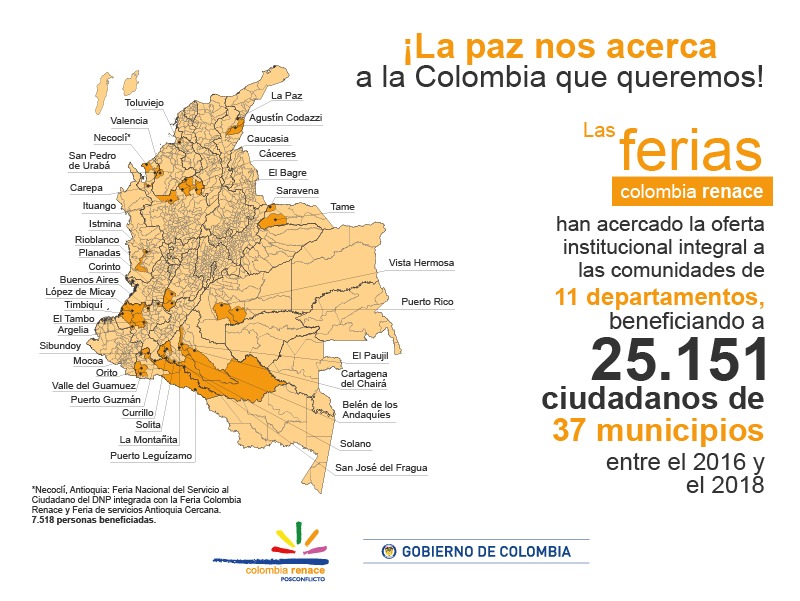 1.La Contraloría General de la República privilegia la participación ciudadana en el control fiscal como una estrategia decisiva para el buen uso de los recursos públicos. Usted podrá denunciar hechos o conductas por un posible manejo irregular de los bienes o fondos públicos ante este ente de Control Fiscal. Si desea hacerlo, podrá contactarse al PBX 518 7000 Ext. 21014 – 21015 en Bogotá o escribir al correo cgr@contraloria.gov.co. Para mayor información lo invitamos a visitar la siguiente página: http://www.contraloria.gov.co/web/guest/atencion-al-ciudadano/denuncias-y-otras-solicitudes-pqrd2.La Procuraduría General de la Nación, investiga las actuaciones de los servidores públicos que pueden terminar en sanciones disciplinarias. Si conoce de algún acto irregular de un servidor público denúncielo a: quejas@procuraduria.gov.coLínea gratuita nacional: 01 8000 940 8083.La Fiscalía, es el ente investigador de actos de corrupción que pueden resultar en una sentencia proferida por el juez relativo a conductas penales. Si conoce de algún acto irregular denúncielo a: Centro de contacto de la Fiscalía General de la Nación llamando a los números 5702000 opción 7 en Bogotá, 018000919748 o 122 para el resto del país y a través de la denuncia virtual en la página web de la Fiscalía General de la Nación y de la Policía Nacional4.Mecanismos de la entidad:Iniciativas de control social concerniente a las acciones indicadas en este informe, o respecto a la gestión de la entidad pueden tramitarse a través de los siguientes canales:  Línea Nacional:   018000951100Línea Bogotá:   5954410Mensaje de texto gratuito:   8​5594Correo Electrónico:  servicioalciudadano@prosperidadsocial.gov.co  ​​Dirección de correspondencia:Carrera 7 No. 32-12 Local 216Horario de atención:Lunes a viernes 8:00 a.m. a 5:00 p.m.